附件四：参考出行2.1乘车出行：1）江北机场（约38公里）：1、T3航站楼4号口进站乘轨交10号线（鲤鱼池方向）至红土地地铁站，站内换乘6号线（北碚方向）至状元碑地铁站，1C口出站，斜对面即为海宇温泉大酒店。2、乘出租车约60分钟，费用约100元。2）重庆北站（约38公里）：1、北广场地铁站进站乘轨交10号线（鲤鱼池方向）至红土地地铁站，其余同上。2、乘出租车约50-60分钟，费用约90元。3）重庆南站（约48公里):乘出租车至约60-70分钟，费用约100元。4）重庆西站（约44公里）：乘出租车约50-60分钟，费用约120元。5）沙坪坝站（约38公里）：1、乘轨道交通环线（二郎方向）至冉家坝地铁站，站内换乘为轨道交通六号线（北碚方向）至状元碑地铁站，1C口出站。2、乘出租车约40-50分钟，费用约80元。2.2自驾路线沿渝武高速内环北碚方向-北碚城南下道-右转歇马方向行驶3公里到达。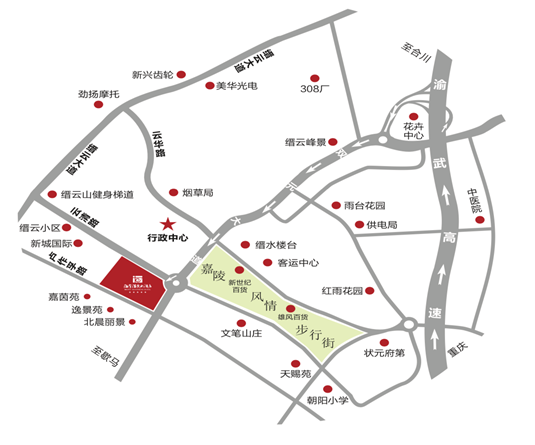 